Character clues!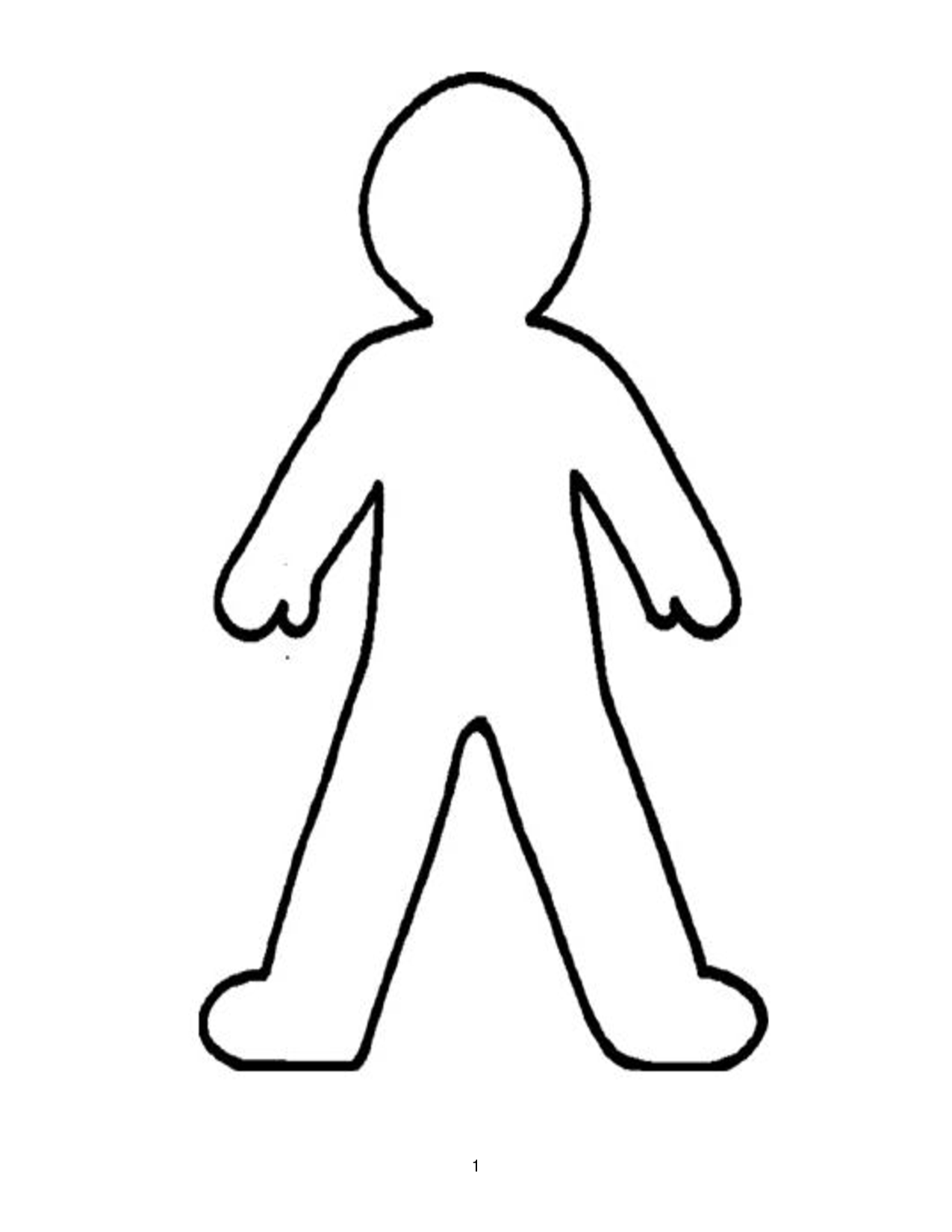 